МБДОУ «Детский сад общеразвивающего вида № 32»Проект «День города»Воспитатель: Чижикова Елена Анатольевна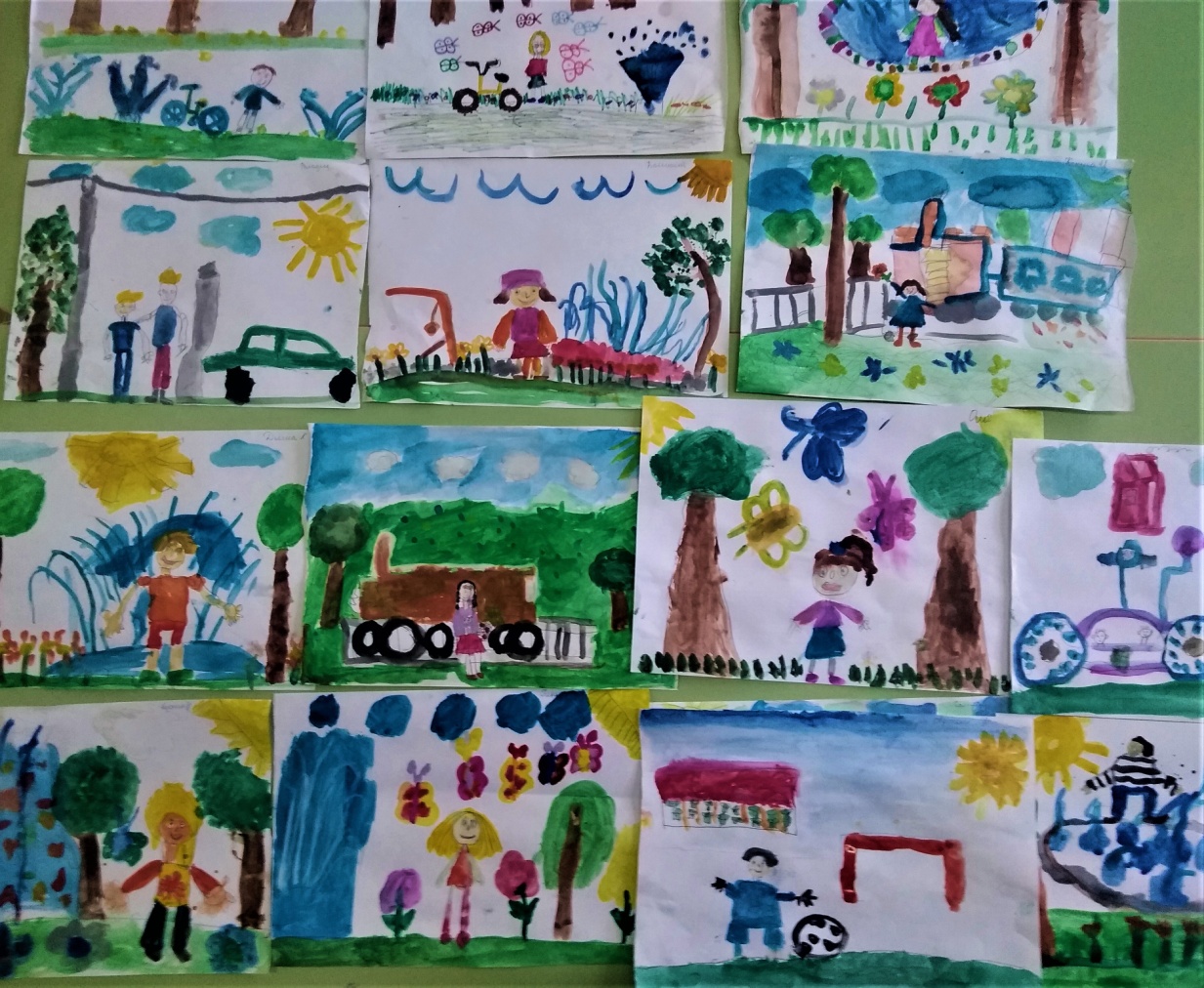 г. Новомосковск.2020 год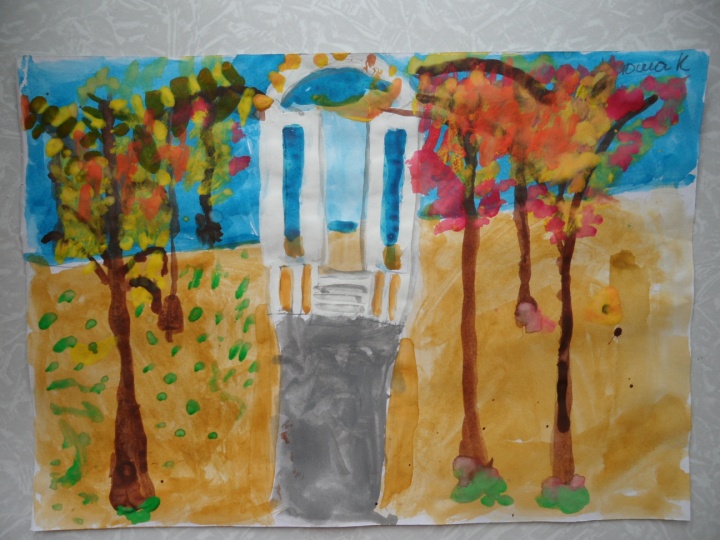 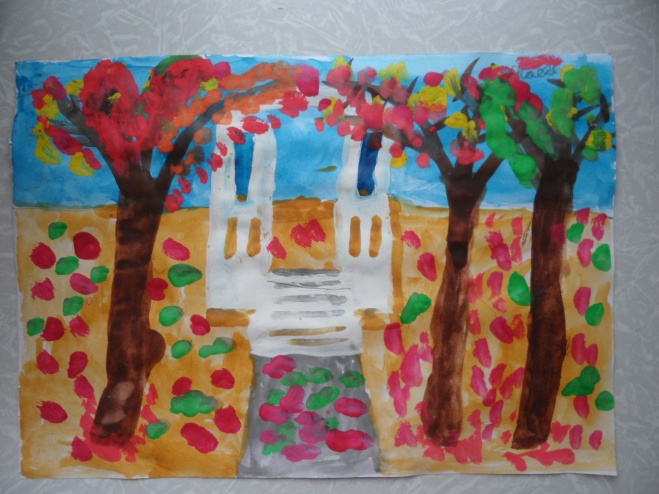                 Паспорт проекта.Название: «День города»Тип: познавательно - творческий.Вид: краткосрочный.Срок реализации: 15.09.2020 – 15.11.2020.Участники: дети подготовительной группы «Солнышко», воспитатель, родители. Методы проекта:1) словесный:– чтение художественной литературы, разучивание стихотворений о родном городе, пословиц и поговорок о Родине.–  творческие рассказы: «Город, в котором я живу», «Я - хозяин города».;2) наглядный:                                                                                                               - организация выставок,                                                                                               - сбор фотоматериалов,                                                                                          --- рассматривание иллюстраций;3) практический: - создание развивающей среды;  - интерактивные экскурсии;                                       – продукты творческой деятельности;4) игровой: – подвижные и дидактические  игры.  Актуальность проекта.Актуальность темы: воспитание любви и уважения к родному городу является важнейшей составляющей нравственно-патриотического  воспитания.Гипотеза: проживая в  городе и посещая его достопримечательности, мы  мало знаем о них. В ходе реализации проекта дети получают знания о прекрасных местах родного города.  Не следует ждать от детей взрослых форм проявления любви к родному городу.  Но если в ходе реализации проекта дети приобретут знания об истории тех, кто основал и прославил город, начнут проявлять интерес к событиям городской жизни и отражать свои впечатления в  продуктивной деятельности, то можно считать, что цель и задачи проекта выполнены.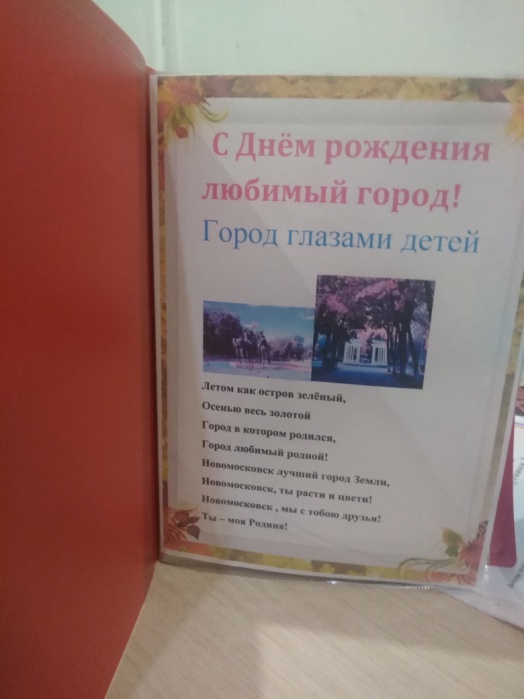 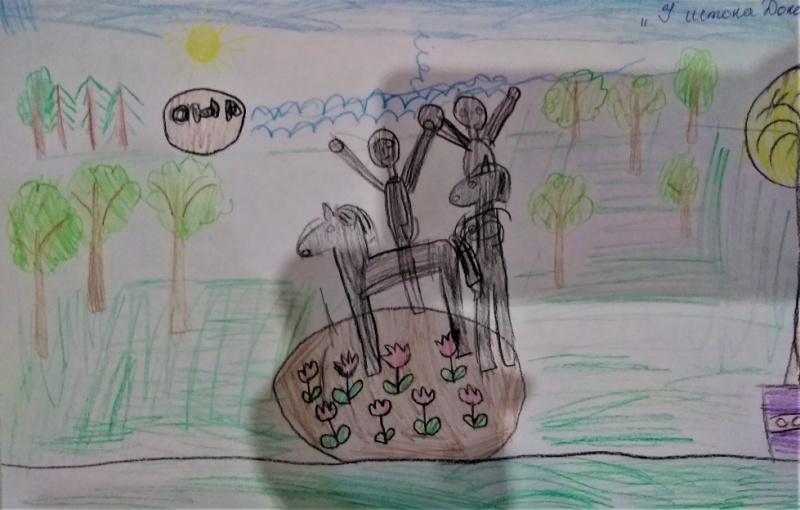 Этапы реализации:Подготовительный:- обозначение проблемы, целей, задач;                                                                            - разработка перспективного плана;                                                                                   - создание предметно-пространственной среды для реализации проекта; подборка литературы, пословиц поговорок , подборка демонстрационного материала;                                                                                                               -  беседы, направленная на выявление представлений детей о родном городе;                                                                                                                         - сбор  фотографий с детьми на тему «Как я гулял по нашему городу»  .Основной:- внедрение в образовательный процесс методов и приемов по обогащению представлений детей о родном городе. Проведение развлечения «Осень в городе моём».Заключительный:- подведение итогов, оформление презентации. 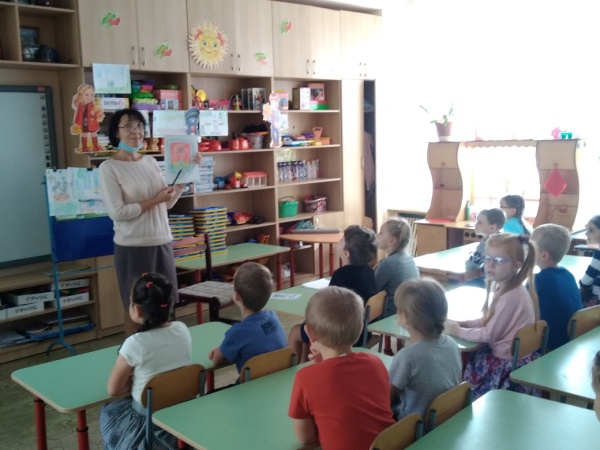 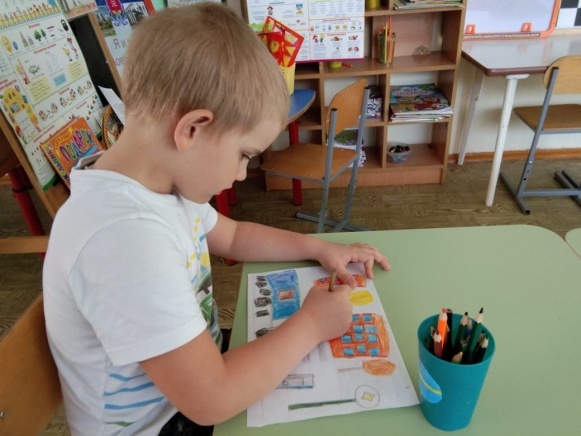 Цель проекта:   повышение интереса к истории и культуре нашего города, формирование нравственно – патриотических чувств дошкольников через  разнообразную творческую деятельность Задачи проекта.Обучающие: Расширять и систематизировать знания детей о нашем городе.  Дать знания о традиции праздника – День города. Познакомить с историей создания города, рассказать о его 90 летнем юбилее.  Закрепить знание о символике города (гербе).  Формировать умение передавать своё отношение к малой Родине через творческую деятельность (рисование, пение, чтение стихотворений, танцы, творческое рассказывание).  Развивающие:                                                                                                       Развивать навыки познавательно-исследовательской деятельности при поиске информации о родном городе. Формировать навыки совместной детско-взрослой деятельности, развивать творчество, фантазию. Способствовать развитию эмоционально-ценностного отношения к родному дому, своей семье, улице, городу.  Воспитательные:Воспитание любви к Отечеству, к городу в котором живем, гордости за её культуру, формирование социальной позиции участника и созидателя общественной жизни  Планируемые результаты:У детей сформирован устойчивый интерес к родному городу, представления о нём. Повышена педагогическая компетентность по представленной проблеме.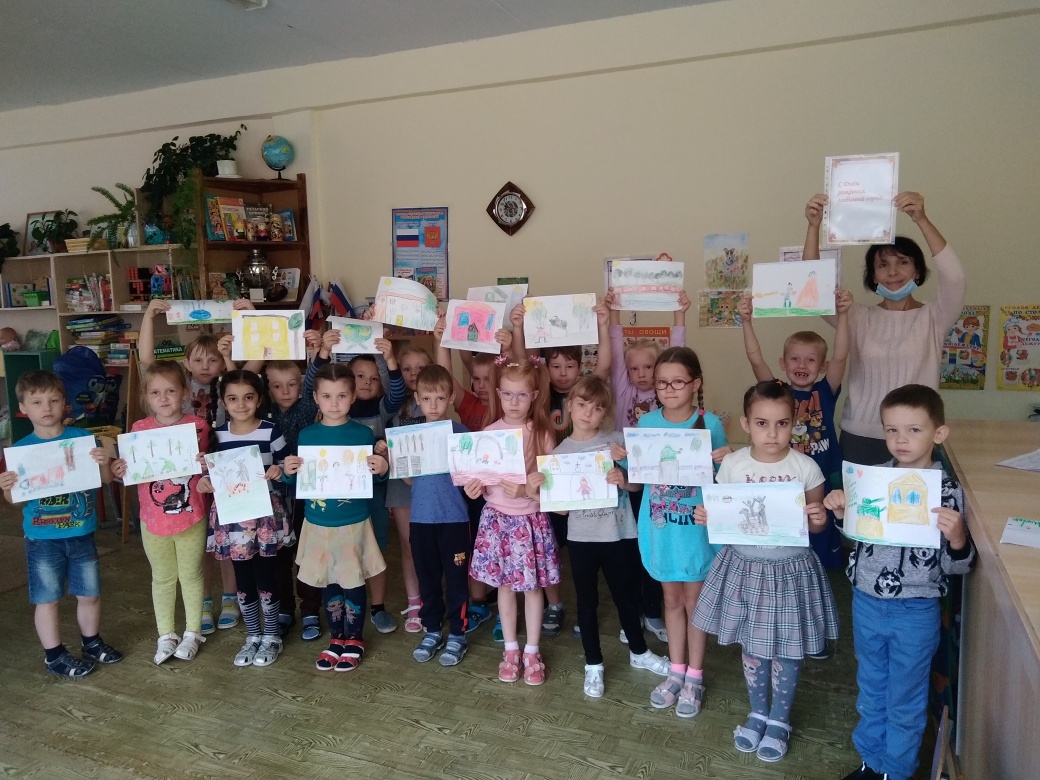 Перспективное планирование по теме проекта «День города» для детей подготовительной группы. Работа с детьми:Образовательная область «Познавательное развитие»: Рассказ педагога: «Как горожане готовятся к празднованию дня рождения города» Ситуативный разговор: «Моя малая родина», «Путешествие по красивым местам нашего города», «Достопримечательности города», «Памятники архитектуры в нашем городе» «Современная архитектура города»НОД интерактивные экскурсии: «Детский парк», «Центральные улицы Новомосковска».  «Герб Новомосковска».Дидактическая игра с мячом «Венок слов» (все слова связаны с темой «Родина»). Упражнение «Расскажи о любимых местах Новомосковска»   Образовательная область «Речевое развитие»: Составление рассказов на темы: «Мой любимый город», «Каким я представляю, горд в будущем», «Транспорт на улицах города»,   «Как сделать город чистым?»Ситуативный разговор: «Как и кем создавался и строился город» «Что такое улица, и по каким правилам она живет», «История возникновения города», «Герб города».Беседы: «Улицы родного города», «Творчество наших земляков» Составление и отгадывание загадок по темеСотворчество детей и родителей  по теме: «Как я гулял по городу»  для оформления личных страничек в альбоме «Я и мой Новомосковск» Заучивание стихотворений  «Осень в городе нашем хозяйка», «Я иду по городу, по родному городу…»  Чтение текста гимна Новомосковску.Образовательная область «Социально – коммуникативное развитие»:Свободное общение: «Где я люблю бывать в своем городе?», «Что значит любить Родину?».Сюжетно-ролевые игры: «Путешествие по городу», «Как мы живем в детском саду», «Моя семья», «Город - труженик», «Найди предметы», «На улицах города», «Всей семьей - на праздник»Дидактические игры:  « «Узнай памятные места города», «Дорожная азбука», «Подбери знак», «Законы улиц и дорог», «Сложи герб города».Беседа: «Как вести себя в общественных местах?»Игра-викторина: «Знаешь ли ты Правила дорожного движения?»Уроки этикета: Культура общения на улице; как обратиться с вопросом, просьбой ко взрослым или полицейскому, если ты потерялся.                                                                                                                   Образовательная область «Художественно - эстетическое развитие»:- Рисование:  «Лето в родном городе»,  «С днём рождения любимый город» , «Осторожно дорога», «Осень на аллее с ротондой».- Аппликация «Дружный хоровод»  - Музыкальная деятельность:  разучивание песен «Ветер в городе моём закружил листву…»,  «Русская сторонка», слушанье гимна Новомосковска.Образовательная область «Физическое развитие»:-Пальчиковые гимнастики: «Если долго, долго, долго над Россией нам лететь…» - Подвижные игры:  «Пешеходы и автомобилисты».Самостоятельная деятельность детей:Рассматривание альбомов, журналов с иллюстрациями по теме проекта; организация сюжетно – ролевых игр;  раскрашивание раскрасок; самостоятельное рисование. Оформление личных страничек в альбоме: «Я и мой Новомосковск»Предметно – развивающая среда:- Уголок краеведения : папки «Родной свой край люби и знай», «Моя семья- моя радость», «Я и мой Новомосковск», д/и «Собери и расскажи», «Улицы города», «Праздники России», фоторепортажи с экскурсиями группы по городу, наборы фотографий о Новомосковске,   Работа с родителями:                                                                                            - Маршрут выходного дня: Прогулки, наблюдение за праздничным оформлением улиц города, фотографирование детей, придумывание, с детьми рассказав и стихотворений к фото.  Итоговый продукт проектной деятельности:Альбом с детскими рисунками «С днём рождения любимый город!», личные детские странички с фото, рассказами , стихами на тему «Прогулка по городу» для  папке «Я и мой Новомосковск». Презентации: «Экскурсия в детский парк», «Осень в городе нашем хозяйка», сценарий праздничного развлечения «Осень в городе моём» , размещение их сайте ДОУ.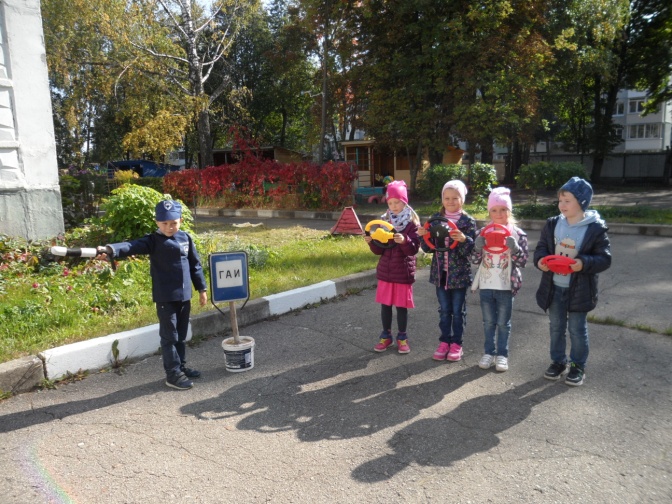 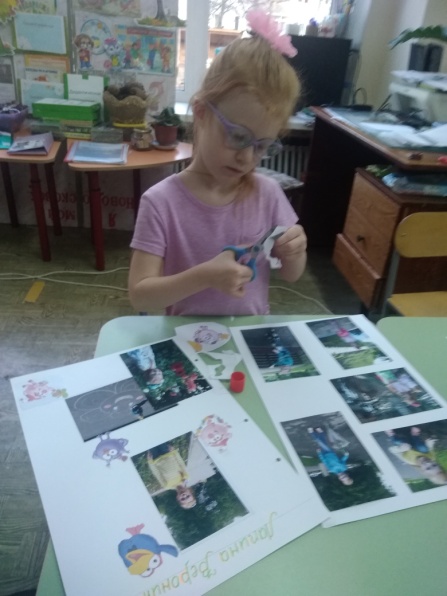 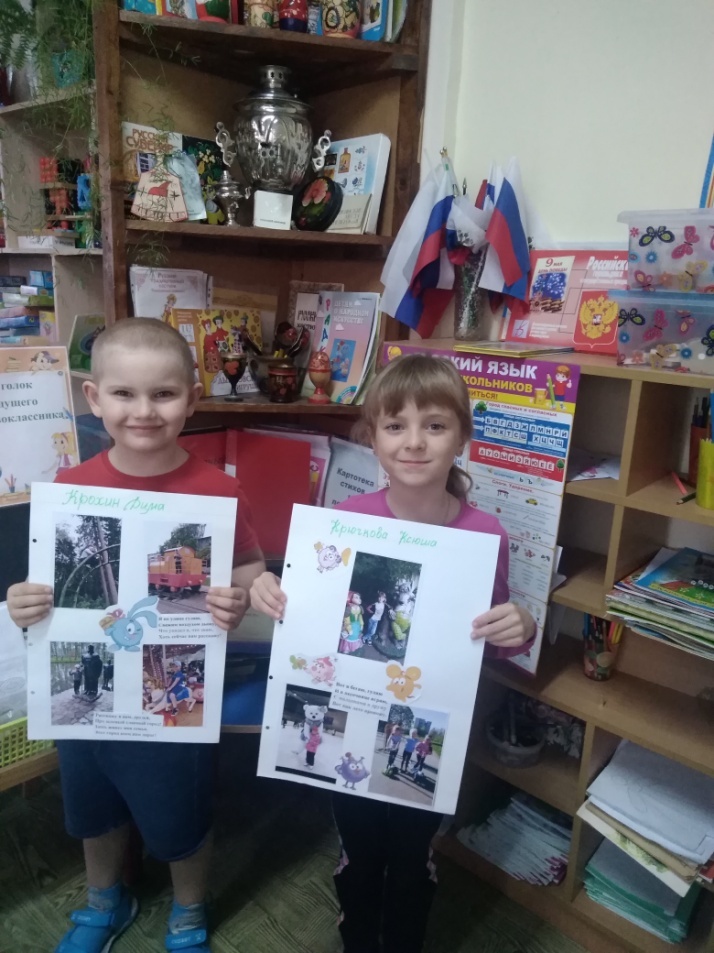 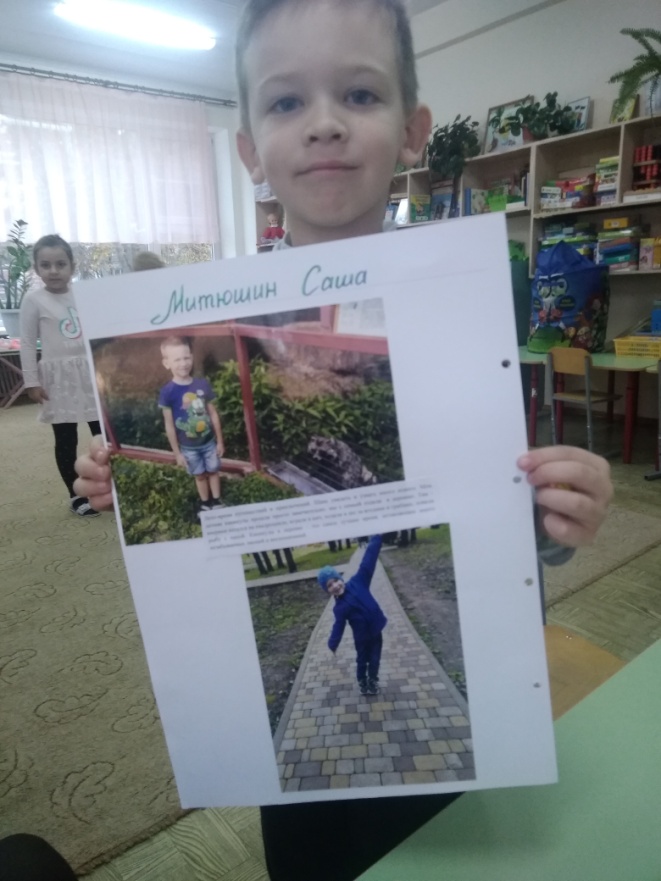 